Answer any FIVE of the following.						5x14=70What do you mean by correctional administration? Explain the problems of correctional administration in India.Mention the new forms of crime.  Explain any two in detail using case examples.Elaborate on the theories of punishment.Describe the prison reforms in India.Write a note on:	a) Behaviour modification as a correctional technique.b) Role of a counsellor in correctional settings.Define Crime.  As a social worker, how can you help to control or prevent crimes?Critically analyse  the correctional programmes in juvenile homes and prisons.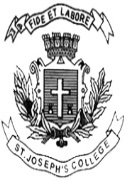 ST. JOSEPH’S COLLEGE (AUTONOMOUS), BANGALORE-27ST. JOSEPH’S COLLEGE (AUTONOMOUS), BANGALORE-27ST. JOSEPH’S COLLEGE (AUTONOMOUS), BANGALORE-27ST. JOSEPH’S COLLEGE (AUTONOMOUS), BANGALORE-27ST. JOSEPH’S COLLEGE (AUTONOMOUS), BANGALORE-27ST. JOSEPH’S COLLEGE (AUTONOMOUS), BANGALORE-27ST. JOSEPH’S COLLEGE (AUTONOMOUS), BANGALORE-27BSW – VI SEMESTERBSW – VI SEMESTERBSW – VI SEMESTERBSW – VI SEMESTERBSW – VI SEMESTERBSW – VI SEMESTERBSW – VI SEMESTERSEMESTER EXAMINATION - APRIL 2019SEMESTER EXAMINATION - APRIL 2019SEMESTER EXAMINATION - APRIL 2019SEMESTER EXAMINATION - APRIL 2019SEMESTER EXAMINATION - APRIL 2019SEMESTER EXAMINATION - APRIL 2019SEMESTER EXAMINATION - APRIL 2019SW 6316 – CORRECTIONAL ADMINISTRATIONSW 6316 – CORRECTIONAL ADMINISTRATIONSW 6316 – CORRECTIONAL ADMINISTRATIONSW 6316 – CORRECTIONAL ADMINISTRATIONSW 6316 – CORRECTIONAL ADMINISTRATIONSW 6316 – CORRECTIONAL ADMINISTRATIONSW 6316 – CORRECTIONAL ADMINISTRATIONTime- 2 1/2  hrsTime- 2 1/2  hrs     Max Marks-70     Max Marks-70     Max Marks-70This paper contains one printed page and one partPART - 1This paper contains one printed page and one partPART - 1This paper contains one printed page and one partPART - 1This paper contains one printed page and one partPART - 1This paper contains one printed page and one partPART - 1This paper contains one printed page and one partPART - 1This paper contains one printed page and one partPART - 1